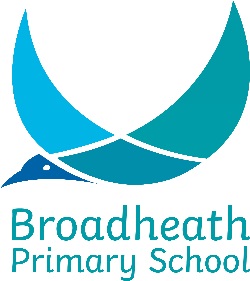 Key Stage Performance Data2019 HeadlinesReception 80% Good Level of Development National 71.7%/Local 74.4%) Year 1 Phonics Check- 85% (National 82% / local 85.3%)Key Stage 1 Emerging National/Local comparisons 2019 in bracketsMaths 		79.8% (75.7%/79.8%)                                   	31.5% Greater Depth (21.7/25.7%)Writing 	66.3% (69.3%/72.1%)                                    	13.5% Depth 	(14.7/16.3%)Reading 	74.2% (75%/79.1%)                                	27.0% Greater Depth (25/29.2%)Combined Reading/Writing/Maths	60.7% (65%/68.7%)Combined Reading/Writing/Maths GD	13.5% (11.2%/13%)Key Stage 2 Figures in brackets- national/local outcomes 2019.Writing	82.7% (78%/84.3%)                                 	22.7% Higher Standard (%/26.1%)Maths		94.6% (79%/87.1%)                                	57.3% Higher Standard (%/42.2%)Reading	88.0% (73%/82.7%)                            	46.7% Higher Standard (%/37.2%)GPS		94.6% (78%/86.3%)                                      	48.0% Higher Standard (%/47.3%)Combined Reading/Writing/Maths	80% (65%/75.9%) Combined Greater Depth			20% (9.9%/17.3%)Average scaled scores 	(nat 2018/loc 2019)2019 Reading-   108 		(105.1/106.8)	2019 Maths – 109.7   		(104.4/107.7)2019 GPS-   109.1   		(106.2/108.8)Progress Scores 		(nat 2019/loc 2019)2019 Reading	       	+2.7% 		(0/+1.69)2019 Writing	       		+0.05 % 	(0/+0.82) 2019 Maths	       		+3.86% 	(0/+1.37)Updated 10th July 2019